Fractional distillation and hydrocarbons: knowledge checkThe diagram shows crude oil being separated into fractions in a fractionating column. Use the words listed to label each of the fractions produced.liquified petroleum gas          diesel          kerosenepetrol          heavy fuel oil          bitumen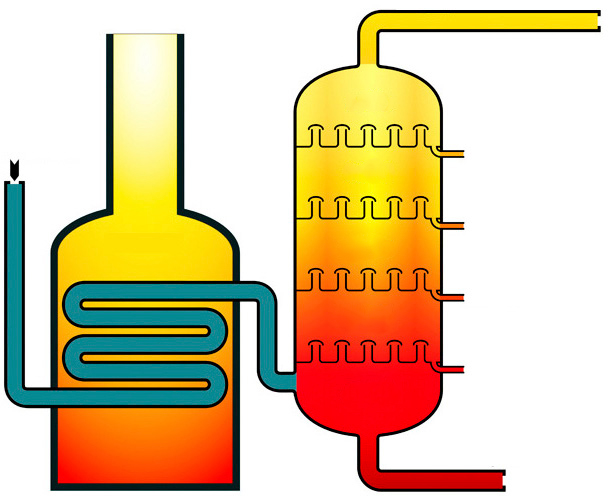 Add the correct letter into the box provided to match the correct ending (A to E) for each of the sentence starters in the table. The first one has been done for you.Choose the correct word from the brackets to complete each of the following sentences. The mixtures of hydrocarbons collected from the fractionating column are called [multiples/fractions].Hydrocarbons are compounds containing [hydrogen/water] and [oxygen/carbon] only.The hydrocarbons in crude oil are mostly alkanes, which have the general formula [CnH2n+2/CnH2n].A molecule of ethane, which contains [two/three] carbon atoms, has the formula [C2H6/C2H4].Use the words listed to complete the gaps in the following sentences. stronger          condense          intermolecular forcesliquified petroleum gas          higherSmall alkane molecules have weak __________________  __________________ and low boiling points. They do not __________________ in the fractionating column and leave as __________________  __________________  __________________.Larger alkane molecules have __________________ intermolecular forces. Energy is needed to break the intermolecular forces, so alkanes with larger molecules have __________________ boiling points.Fractional distillation and hydrocarbons: test myselfAnswer questions 2.1 to 2.4 by circling the correct answer.Which of the following formulas represents a hydrocarbon? Circle the correct answer.C5H12CO2CH3COOH Which of the following alkanes has the highest boiling point?Circle the correct answer.CH4C7H16C20H42C70H142The hydrocarbons in the liquified petroleum gas fraction contain between one and four carbon atoms. Which of the following is a correct property of these hydrocarbons? Circle the correct answer.high boiling pointseasy to ignite have high viscositystrong intermolecular forcesWhich two products are produced in the incomplete combustion of methane?Circle the correct answer.oxygenhydrogenwatercarboncarbon dioxidemethanolComplete the missing reactant in the general equation representing the complete combustion of a hydrocarbon.hydrocarbon  +  __________________  → carbon dioxide + waterComplete the balanced symbol equation representing the complete combustion of propane by adding the correct numbers.C3H8(g) + _________O2(g) _________CO2(g) + _________H2O(l)Fractional distillation and hydrocarbons:
feeling confident? The diagram shows the apparatus used by learners during the fractional distillation of a crude oil alternative. During the experiment, the learners collected four different fractions.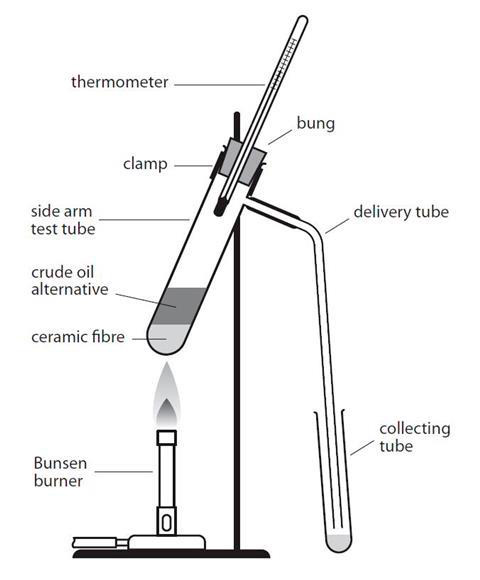 The table shows some of the observations recorded by the learners when they tested the properties of each fraction.Make predictions about the missing observations and complete the gaps in the table using the words and phrases listed.very difficult to ignite          yellow          high viscosityeasy to ignite          very easy to ignite          light brownThe table includes the names, molecular formulas and displayed formulas for the first four alkanes. Complete the table by selecting the correct molecular formulas and displayed formulas from those listed.C3H8          C2H6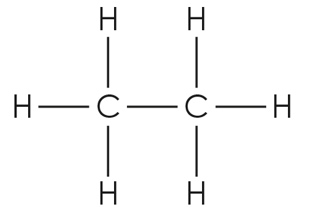 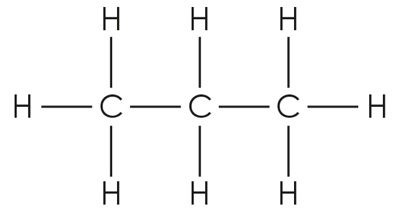 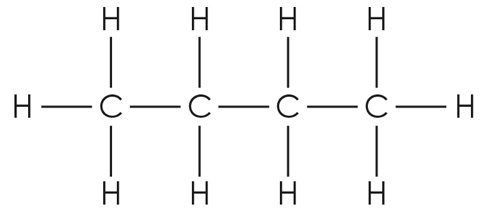 Fractional distillation and hydrocarbons: 
what do I understand?Think about your answers and confidence level for each mini-topic. Decide whether you understand it well, are unsure or need more help. Tick the appropriate column.Crude oil contains …DA	… evaporate and then condense.Fractional distillation is used to …B	… hotter at the bottom.During fractional distillation, the hydrocarbon fractions …C	… separate crude oil into hydrocarbon fractions.The hydrocarbons are separated according to …D	… a mixture of hydrocarbons.The fractionating column is …E	… their different boiling points.FractionTemperature range over which the fraction was obtained/°CColourViscosityEase of ignition120–100very pale yellowlow viscosity2100–150flows quite easily3150–200doesn’t flow very easilydifficult to ignite4200–250brownAlkaneMolecular formulaDisplayed formulamethaneCH4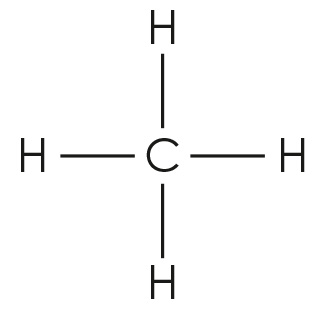 ethanepropanebutaneC4H10Mini-topicI understand 
this wellI think I understand thisI need more 
help I can describe the process of fractional distillation.I can explain why crude oil can be separated into fractions.I can identify a hydrocarbon from its molecular formula.I can write the general and molecular formulas for alkanes.I can describe how the length of the hydrocarbon chain affects its boiling point.I can compare the physical properties of the fractions.I can compare complete and incomplete combustion.Feeling confident? topicsI understand 
this wellI think I understand thisI need more 
helpI can predict the results of an experiment in which a crude oil alternative undergoes fractional distillation. I can give the molecular and displayed formulas of the first four alkanes.